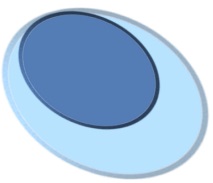 OBAVIJEST O NEPOSTOJANJU SUKOBA INTERESATemeljem članka 13. Zakona o javnoj nabavi („Narodne novine“ br. 90/11, 83/13, 143/13, 13/14) društvo „Gračac vodovod i odvodnja“ d.o.o. objavljuje da ne postoje gospodarski subjekti s kojima društvo „Gračac vodovod i odvodnja“ d.o.o., kao javni isporučitelj ne smije sklapati ugovore o javnoj nabavi.U Gračacu, 01. listopada 2015.g.			DIREKTOR:			Marko Gale, v. r.